Załącznik  Nr 4  do Rozdziału I SIWZ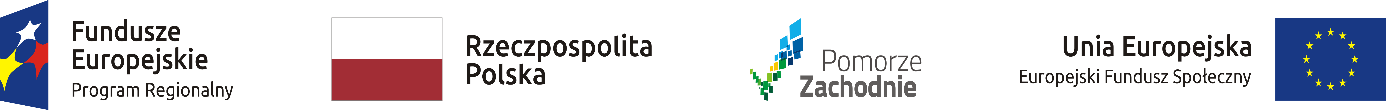 										                            ……………………............................................... 									                                              (Miejscowość i data)....................................................... (Nazwa i adres Wykonawcy)OPIS OFEROWANEGO PRZEDMIOTU ZAMÓWIENIAZadanie Nr 4 – Dostawa pomocy dydaktycznych do Szkoły Podstawowej nr 10 w KoszalinieNiniejszego załącznika NIE NALEŻY składać wraz z ofertą. Zamawiający wezwie Wykonawcę, którego oferta zostanie najwyżej oceniona do złożenia „Opisu oferowanego przedmiotu zamówienia” w wyznaczonym terminie !Laptop – 4 sztuki (jednakowe)Interaktywna przystawka mobilna – 2 sztuki (jednakowe)Moduł bezprzewodowego połączenia tablicy myBoard z komputerem – 2 sztuki (jednakowe)Torba na laptopa – 4 sztuki (jednakowe)Mysz bezprzewodowa – 2 sztuki (jednakowe)Zestaw multimedialny – 3 zestawy (jednakowe)Tablet – 10 sztuk (jednakowe)Etui do tabletu – 15 sztuk (jednakowe)Ładowarka do tabletów – 1 sztukaWizualizer – 1 sztukaProjektor – 1 sztukaTablica interaktywna – 1 sztukaUWAGA !!! Wykonawca zobowiązany jest opisać wszystkie oferowane parametry i funkcje dot. przedmiotu zamówienia, zgodnie 
z wymaganiami Zamawiającego. 					Niniejszy formularz należy opatrzyć   kwalifikowanym podpisem elektronicznym    osoby uprawnionejParametrCharakterystyka (wymagania minimalne)Oferowane parametryProducent / modelZastosowanieEdukacjaMatrycaprzekątna: 15,6 cala;rozdzielczość: 1920x1080;powierzchnia: antyodblaskowa;podświetlenie: LED;jasność: 220cd/m2ProcesorWydajność obliczeniowa: Procesor powinien osiągać w teście wydajności PassMark PerformanceTest (wynik dostępny:http://www.passmark.com/products/pt.htm) co najmniej wynik 8500 punktów Passmark CPU Mark.Zamawiający zastrzega sobie, iż w celu sprawdzenia poprawności przeprowadzenia testu Wykonawca musi udostępnić Zamawiającemu licencjonowane oprogramowanie testujące, komputer do testu oraz dokładny opis metodyki przeprowadzonego testu wraz z wynikami w celu ich sprawdzenia w terminie nie dłuższym niż 3 dni od otrzymania zawiadomienia od Zamawiającego.Pamięć RAM8GB, jeden slot wolnyDysk twardySSD 256 GB z opcją Recovery pozwalającą na odtworzenie zainstalowanego systemu operacyjnego bez konieczności korzystania z dodatkowych nośników;możliwość rozbudowy o dodatkowy dyskKarta graficznazintegrowanaKarta dźwiękowaZintegrowana karta dźwiękowa udostępniająca port słuchawek i mikrofonu, wbudowane głośniki stereoKamerainternetowaWbudowana kamera 720pKarta sieciowakarta sieciowa przewodowa obsługująca min.: 10/100/1000 Mbit/s;karta sieciowa bezprzewodowa z obsługą 802.11a/b/g/n/acPortyaudio słuchawkowe i mikrofonowe;min. trzy porty USB, z czego dwa USB 3.0;jedno cyfrowe wyjście wideo: HDMI;jedno analogowe wyjście wideo VGA D-Sub;jeden port karty sieciowej RJ45;czytnik kart SDKlawiatura itouchpadKlawiatura w układzie US QWERTY, touchpad wielodotykowyBIOSmożliwość zabezpieczenia hasłem dostępu i ustawień;wbudowany moduł szyfrujący TPM 2.0;zgodność ze specyfikacją UEFIblokowanie/odblokowanie portów USBSystem operacyjnyZainstalowana pełna, nieograniczona czasowo wersja systemu Microsoft Windows 10 Pro w polskiej wersji językowej z licencją pozwalającą na korzystanie w szkole lub równoważny w zakresie:praca w usłudze katalogowej Active Directory opartej na systemach Microsoft Windows Server;praca na serwerach terminali Microsoft Windows Server, protokoły RDP i RemoteApp z funkcją współdzielonego schowka i usługą Łatwe drukowanie w systemie Windows;pełna zgodność z systemami informatycznymi wykorzystywanymi w koszalińskich szkołachProducent/wersja: …………………………………………………………Zasilaniezasilacz zewnętrzny;bateria min. 40 WhWsparcietechniczneproducentaMożliwość telefonicznego sprawdzenia konfiguracji sprzętowej komputera oraz warunków gwarancji po podaniu numeru seryjnego bezpośrednio u producenta lub jego przedstawiciela.Dostęp do najnowszych sterowników i uaktualnień na stronie producenta zestawu realizowany poprzez podanie na dedykowanej stronie internetowej producenta numeru seryjnego lub modelu komputera.Link do strony: ………………………………………………………………………Certyfikaty istandardyDokumenty poświadczające, że oferowany komputer:jest produkowany zgodnie z normami ISO 9001 lub równoważną,posiada deklarację zgodności CESprzęt posiada wymagane certyfikaty i deklaracje CE.TAK/NIE*(*niepotrzebne skreślić)Gwarancja irękojmiaMin. 2-letnia gwarancja i rękojmia świadczona na miejscu u klienta. Usługa musi być dostępna 9 godzin dziennie, 5 dni w tygodniu. W przypadku braku możliwości naprawy na miejscu, dopuszcza się wysyłkę sprzętu do autoryzowanego serwisu na koszt Wykonawcy.Oferowany okres gwarancji i rękojmi określono 
w Formularzu ofertowym 
w pkt. 3 dot. Zadania nr 4Gwarancja i rękojmia świadczona na miejscu u klienta. Dopuszcza się wysyłkę sprzętu do autoryzowanego serwisu na koszt Wykonawcy.ParametrCharakterystyka (wymagania minimalne)Oferowane parametryProducent / modelZastosowanieEdukacjaTechnologiaultradźwięki, podczerwieńSposób obsługiprzy pomocy elektronicznego pióraDokładność pozycjonowania+/-1.5mmKomunikacja z PCUSBPowierzchnia użyciadowolna płaskaObsługiwana rozdzielczość12800x9600Obszar roboczy40’’-100’’Liczba punktów kalibracji4Wyposażeniepióro cyfrowe wraz z baterią, uchwyt mocujący, oprogramowanie, kabel USBGwarancja irękojmiaMin. 2-letnia gwarancja i rękojmia świadczona na miejscu u klienta. Dopuszcza się wysyłkę sprzętu do autoryzowanego serwisu na koszt Wykonawcy.Oferowany okres gwarancji i rękojmi określono 
w Formularzu ofertowym 
w pkt. 3 dot. Zadania nr 4Gwarancja i rękojmia świadczona na miejscu u klienta. Dopuszcza się wysyłkę sprzętu do autoryzowanego serwisu na koszt Wykonawcy.ParametrCharakterystyka (wymagania minimalne)Oferowane parametryProducent / modelZastosowanieEdukacjaModuł bezprzewodowego połączenia posiadanej tablicy myBoard z komputeremGwarancja irękojmiaMin. 2-letnia gwarancja i rękojmia świadczona na miejscu u klienta. Dopuszcza się wysyłkę sprzętu do autoryzowanego serwisu na koszt Wykonawcy.Oferowany okres gwarancji i rękojmi określono 
w Formularzu ofertowym 
w pkt. 3 dot. Zadania nr 4Gwarancja i rękojmia świadczona na miejscu u klienta. Dopuszcza się wysyłkę sprzętu do autoryzowanego serwisu na koszt Wykonawcy.ParametrCharakterystyka (wymagania minimalne)Producent / modelZastosowanieEdukacjadedykowana do laptopów o przekątnej 15,6 cala;torba z wyścielaną komorą, chroniąca urządzenie przed uszkodzeniami mechanicznymi i zarysowaniami;zewnętrzna kieszeń na akcesoria (zasilacz, myszkę, dokumenty, itp.);odpinany pasek na ramięGwarancja irękojmiaMin. 2-letnia gwarancja i rękojmia świadczona na miejscu u klienta. Dopuszcza się wysyłkę sprzętu do autoryzowanego serwisu na koszt Wykonawcy.Oferowany okres gwarancji i rękojmi określono 
w Formularzu ofertowym 
w pkt. 3 dot. Zadania nr 4Gwarancja i rękojmia świadczona na miejscu u klienta. Dopuszcza się wysyłkę sprzętu do autoryzowanego serwisu na koszt Wykonawcy.ParametrCharakterystyka (wymagania minimalne)Oferowane parametryProducent / modelZastosowanieEdukacjaProfiluniwersalnaSensoroptycznyRozdzielczość czujnika1000 dpiLiczba przycisków3Rolka przewijaniaTakŻywotność baterii1 rok wg dokumentacji producenta myszyZasięg10 mKomunikacjaBezprzewodowaKolorCzarnyWyposażenieOdbiornik USB, bateriaGwarancja irękojmiaMin. 2-letnia gwarancja i rękojmia świadczona na miejscu u klienta. Dopuszcza się wysyłkę sprzętu do autoryzowanego serwisu na koszt Wykonawcy.Oferowany okres gwarancji i rękojmi określono 
w Formularzu ofertowym 
w pkt. 3 dot. Zadania nr 4Gwarancja i rękojmia świadczona na miejscu u klienta. Dopuszcza się wysyłkę sprzętu do autoryzowanego serwisu na koszt Wykonawcy.ParametrCharakterystyka (wymagania minimalne)Oferowane parametryProducent / modelZastosowanieEdukacjaTablica interaktywnaTablica interaktywnaProducent/model:……………………….…………………………………………..Powierzchnia tablicyceramiczna, magnetyczna, suchościeralna;paski skrótów na powierzchni tablicy;format 4:3;rozdzielczość 32767x32767;przekątna obszaru roboczego 80”Dokładność pozycjonowaniado 0,2mmPrędkość kursoramin.  150 punktów/sekundęCzas reakcjiPierwszy punkt max 20ms, kolejne 8msKomunikacjaPort USBFunkcjepaski skrótów z obu stron tablicy;obsługa za pomocą palca lub dowolnego wskaźnika;obsługa 32 punktów jednocześnie;oprogramowanie pozwalające m.in. na: rysowanie, transformacje, importowanie multimediów, zrzuty ekranowe, rejestrowanie wideo, zapis prezentacji do formatu PDF;interfejs w języku polskimWyposażenieuchwyt do montażu na ścianie;pisaki w trzech kolorach;wymazywacz w formie pisaka;półka na pisaki;wskaźnik teleskopowy;kabel USB 5 m;oprogramowanie i sterowniki kompatybilne z systemami operacyjnymi MS Windows 7/8.1/10Projektor ultrakrótkoogniskowyProjektor ultrakrótkoogniskowyProducent/model:……………………….…………………………………………..Obraz:technologia 3LCD;rozdzielczość optyczna 1024x768;współczynnik proporcji obrazu 4:3;kontrast 14000:1;jasność 3500 ANSI lm;żywotność źródła światła w trybie normalnym: 5000 h, w trybie ekonomicznym: 10 000 h;przekątna wyświetlanego obrazu o min. zakresie 60-90”, dla obrazu 80” odległość projektora nie większa niż 0,6 m.Dźwięk:Wbudowany głośnik o mocy 16WPorty:2 x HDMI;2 x VGA D-Sub wejścieVGA D-Sub wyjście;audio wejście i wyjście mini jack 3,5mm;RS232;RJ45;2 x USBFunkcje:menu ekranowe w języku polskim;zabezpieczenie hasłem lub kodem PIN;sterowanie bezprzewodowym pilotem;transmisja obrazu przez USB;możliwość rozbudowy o moduł bezprzewodowej sieci LAN;podział ekranu;automatyczna regulacja jasnościWyposażenie:pilot zdalnego sterowania wraz z bateriami;kabel zasilający;uchwyt naścienny;Gwarancja i rękojmia na zestawMin. 2-letnia gwarancja i rękojmia świadczona na miejscu u klienta. Dopuszcza się wysyłkę sprzętu do autoryzowanego serwisu na koszt Wykonawcy.Oferowany okres gwarancji i rękojmi określono 
w Formularzu ofertowym 
w pkt. 3 dot. Zadania nr 4Gwarancja i rękojmia świadczona na miejscu u klienta. Dopuszcza się wysyłkę sprzętu do autoryzowanego serwisu na koszt Wykonawcy.ParametrCharakterystyka (wymagania minimalne)Oferowane parametryProducent/ModelZastosowanieEdukacjaWyświetlacz- przekątna 10”,- rozdzielczość 1920 x 1200 px,- paleta barw 16 mln kolorów,- obsługa dotykowa,PamięćPamięć danych: wbudowana 32GB / dostępna dla użytkownika 23GBPamięć RAM: 2GB Aparat fotograficznyWbudowany aparat z przodu urządzenia:- rozdzielczość 5 Mpx,- funkcja wykonywania zdjęć, nagrywania filmów videoWbudowany aparat z tyłu urządzenia:- rozdzielczość 8 Mpx,- funkcja wykonywania zdjęć, nagrywania video FHD.Obsługiwane protokoły transmisji- 2G GSM, 3G UMTS, 4G FDD LTE, 4G TDD LTE- Bluetooth 5.0,- WiFi 802.11 a/b/g/n/ac- obsługa A-GPS, GLONASS, Beidou, Galileo- USB 2.0 OTGWyposażenie- wbudowana bateria,- wbudowany głośnik i mikrofon,- wbudowany akcelerometr- złącze słuchawkowe,- czytnik kart microSD, obsługa 512GB,- w zestawie ładowarka sieciowa, kabel USB,Gwarancja i rękojmiaMin. 2-letnia gwarancja i rękojmia świadczona na miejscu u klienta. Dopuszcza się wysyłkę sprzętu do autoryzowanego serwisu na koszt Wykonawcy.Oferowany okres gwarancji i rękojmi określono 
w Formularzu ofertowym 
w pkt. 3 dot. Zadania nr 4Gwarancja i rękojmia świadczona na miejscu u klienta. Dopuszcza się wysyłkę sprzętu do autoryzowanego serwisu na koszt Wykonawcy.ParametrCharakterystyka (wymagania minimalne)Oferowane parametryProducent/ModelZastosowanieEdukacjaKompatybilnośćTablet oferowany w punkcie 7)Materiał Skóra ekologiczna, tworzywo sztuczneCechy- swobodny dostęp do przycisków i gniazd- ochrona przodu i tyłu tabletu- zamknięcie na magnes- funkcja podstawkiSzkło ochronne- dopasowane do ekranu oferowanego w punkcie 7) tabletu,- zabezpieczenie ekranu przed uszkodzeniami mechanicznymi, zarysowaniami,- dołączone ściereczki do przygotowania ekranu do montażu szkła,Gwarancja i rękojmiaMin. 2-letnia gwarancja i rękojmia świadczona na miejscu u klienta. Dopuszcza się wysyłkę sprzętu do autoryzowanego serwisu na koszt WykonawcyOferowany okres gwarancji i rękojmi określono 
w Formularzu ofertowym 
w pkt. 3 dot. Zadania nr 4Gwarancja i rękojmia świadczona na miejscu u klienta. Dopuszcza się wysyłkę sprzętu do autoryzowanego serwisu na koszt Wykonawcy.ParametrCharakterystyka (wymagania minimalne)Oferowane parametryProducent/ModelZastosowanieEdukacjaWykonaniePudełko z tworzywa sztucznego,Pokrywa przezroczystaŁadowarkaZasilanie z sieci 230V,10 gniazd USB,Obciążalność gniazda 2,1A FunkcjonalnośćJednoczesne ładowanie 10 tabletów,Wbudowana prowadnica na 10 tabletówKompatybilność z tabletami oferowanymi w punkcie 7)WyposażenieKabel zasilający sieciowyGwarancja i rękojmiaMin. 2-letnia gwarancja i rękojmia świadczona na miejscu u klienta. Dopuszcza się wysyłkę sprzętu do autoryzowanego serwisu na koszt Wykonawcy.Oferowany okres gwarancji i rękojmi określono 
w Formularzu ofertowym 
w pkt. 3 dot. Zadania nr 4Gwarancja i rękojmia świadczona na miejscu u klienta. Dopuszcza się wysyłkę sprzętu do autoryzowanego serwisu na koszt Wykonawcy.ParametrCharakterystyka (wymagania minimalne)Oferowane parametryProducent / modelZastosowanieEdukacjaMatrycaCMOS 1/2.7’’Rozdzielczość1920x1080Częstotliwość odświeżania30 kl./sZoom12-krotny optycznyObszar skanowaniaformat A3Typ głowicyskładane ramięOświetleniezewnętrzne typu LEDPortyVGA (wejście i wyjście), HDMI, USB, gniazdo kart SDFunkcjeautomatyczna ostrość;automatyczny balans bieli;dzielenie ekranu;przeglądanie zdjęć bez użycia komputera;negatyw;obracanie obrazu;pokaz slajdów;stop klatka;wbudowany mikrofon;widok mikroskopu;nagrywanie filmów;zapis do wbudowanej i zewnętrznej pamięciWyposażeniePilot zdalnego sterowania z bateriami, zasilacz, kabel USB i VGA, adapter do mikroskopuGwarancja irękojmiaMin. 2-letnia gwarancja i rękojmia świadczona na miejscu u klienta. Dopuszcza się wysyłkę sprzętu do autoryzowanego serwisu na koszt Wykonawcy.Oferowany okres gwarancji i rękojmi określono 
w Formularzu ofertowym 
w pkt. 3 dot. Zadania nr 4Gwarancja i rękojmia świadczona na miejscu u klienta. Dopuszcza się wysyłkę sprzętu do autoryzowanego serwisu na koszt Wykonawcy.ParametrCharakterystyka (wymagania minimalne)Oferowane parametryProducent/ModelZastosowanieEdukacjaObraz- rozdzielczość natywna min. 1920x1080px,- rozdzielczość skalowana 1600 x 1200px,- kontrast 15000:1,- jasność 3500 ANSI lm,- żywotność źródła światła w trybie normalnym: 5000 h, w trybie ekonomicznym: 7000 h,- przekątna wyświetlanego obrazu 40-240”,- odległość projekcji 1,1-8,3m- wsp. powiększenia 1,2 xDźwiękWbudowany głośnik o mocy 2WPorty- 2 x HDMI (wejście),- 3 x VGA D-Sub (2 x wejście, 1 x wyjście),- S-video,- composite video,- audio wejście/wyjście mini jack 3,5mm,- RS232,Funkcje- sterowanie bezprzewodowym pilotem,- korekcja efektu trapezowego ±40°,,- wsparcie dla technologii 3DWyposażenie- pilot zdalnego sterowania wraz z bateriami- kabel zasilający- kabel HDMI 10 m- regulowany, metalowy uchwyt sufitowyGwarancja i rękojmiaMin. 2-letnia gwarancja i rękojmia świadczona na miejscu u klienta. Dopuszcza się wysyłkę sprzętu do autoryzowanego serwisu na koszt Wykonawcy.Oferowany okres gwarancji i rękojmi określono 
w Formularzu ofertowym 
w pkt. 3 dot. Zadania nr 4Gwarancja i rękojmia świadczona na miejscu u klienta. Dopuszcza się wysyłkę sprzętu do autoryzowanego serwisu na koszt Wykonawcy.ParametrCharakterystyka (wymagania minimalne)Oferowane parametryProducent / modelZastosowanieEdukacjaPowierzchnia tablicyceramiczna, matowa, magnetyczna, suchościeralna;paski skrótów na powierzchni tablicy;format 4:3;rozdzielczość 9600x9600;przekątna obszaru roboczego 78”Dokładność pozycjonowania+/- 0,5 mmPrędkość kursora / tempo śledzenia6 ms – 12 msCzas reakcji6 msKomunikacjaPort USBFunkcjepaski skrótów z obu stron tablicy;obsługa za pomocą palca lub dowolnego wskaźnika;obsługa 10 punktów jednocześnie;oprogramowanie pozwalające m.in. na: rozpoznawanie pisma odręcznego, odtwarzanie video z możliwością „pisania” na filmie, zrzuty video, tworzenie figur geometrycznych, integracja z programami MS Office pozwalająca na ręczne dopisywanie notatek do dokumentów (w formie graficznej);interfejs w języku polskim;możliwość rozbudowy o głośniki, półkę interaktywną oraz moduł wifi do bezprzewodowego połączenia z komputeremWyposażenieuchwyt do montażu na ścianie;2 pisaki;półka na pisaki;gąbka;kabel USB 5 m;oprogramowanie i sterowniki kompatybilne z systemami operacyjnymi MS Windows 7/8.1/10Gwarancja irękojmiaMin. 2-letnia gwarancja i rękojmia świadczona na miejscu u klienta. Dopuszcza się wysyłkę sprzętu do autoryzowanego serwisu na koszt Wykonawcy.Oferowany okres gwarancji i rękojmi określono 
w Formularzu ofertowym 
w pkt. 3 dot. Zadania nr 4Gwarancja i rękojmia świadczona na miejscu u klienta. Dopuszcza się wysyłkę sprzętu do autoryzowanego serwisu na koszt Wykonawcy.